 Рисованию во второй младшей группе на тему «Аквариумные рыбки»Вам понадобится гуашь,вырезанный из бумаги аквариум,заранее затонированный голубым цветом.,кисточкиЦель:Продолжать знакомить детей с техникой печатания ладошкой. Учить быстро наносить краску на ладошку и делать отпечаток — рыбку. Упражнять в дорисовывании пальчиками глазок, ротика. Учить украшать работу в технике рисования пальчиками (рисовать водоросли, камни). Задачи:Формировать интерес к рисованию в разных техниках.Закрепить знания детей о строении рыб.Развивать чувство композиции, цветовосприятие.Ход занятия.Взр. - Я загадаю загадку, слушай  внимательно.В море плавает, в реке,С плавниками в чешуе.Она ни с кем не говорит,Пузырьки пускает и молчит.(рыба)Взр. -Молодец! А вот еще одна загадка.У родителей и детоквся одежда из монеток.(рыбы)Взр. -Правильно! Это рыбы.-Где могут жить рыбки? (в море, океане, пруду, реке, озере, аквариуме)-А могут рыбки жить без воды?-Давай еще раз рассмотрим изображение рыб и скажем, что у них общего? (голова, туловище — одно целое, хвостик и плавники)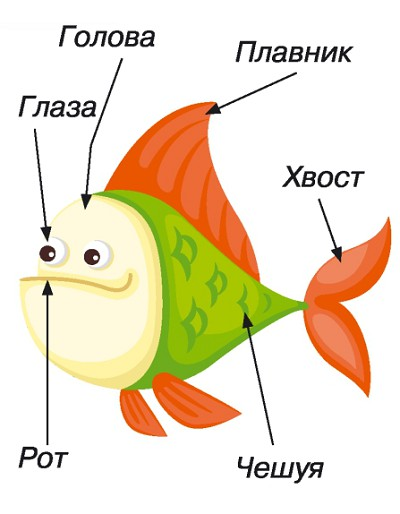 -Зачем рыбкам хвостик и плавники? (чтобы двигаться в вводе, плыть)-А чем покрыто тело рыб? (чешуей)-Зачем рыбкам чешуя? (защищает тело рыб от повреждений).-Правильно. А теперь давай и мы превратимся в рыбок.Физкультминутка.Рыбка плавает в водице, (плавные движения руками перед грудью)Рыбке весело играть. (хлопки в ладоши над головой)Рыбка, рыбка-озорница, (грозим пальчиком)Мы хотим тебя поймать! (обнимаем себя).Рыбка спинку изогнула, (Снова изображают, как плывет рыбка.)Крошку хлебную взяла. (Делают хватательное движение обеими руками.)Рыбка хвостиком махнула,Рыбка быстро уплыла. (Снова «плывут».)Взр:- А теперь послушай еще одну загадку.Стеклянный домик на окнеС прозрачною водой,С камнями и песком на днеИ с рыбкой золотой… (Аквариум)Взр. -Давайте рассмотрим наш аквариум. 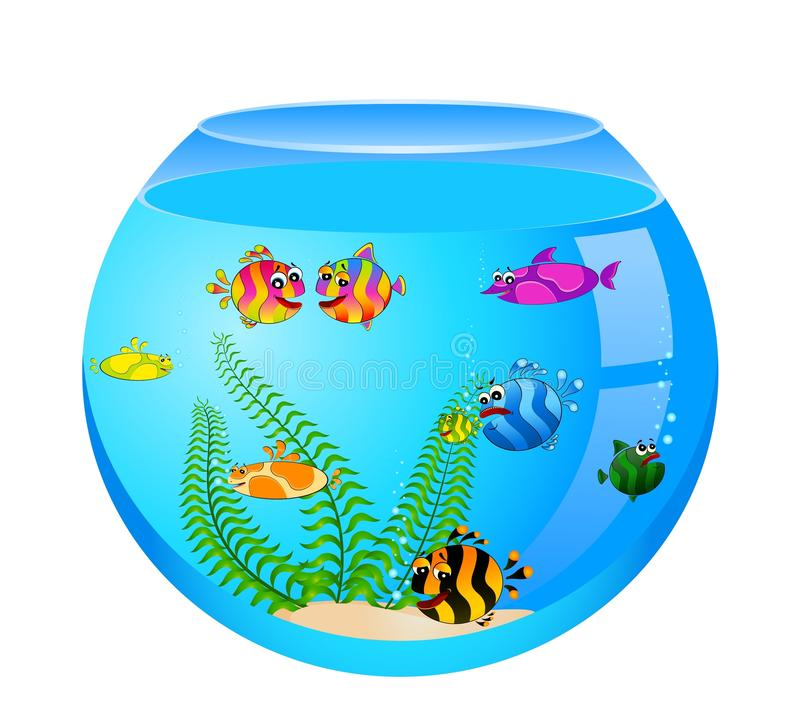 -Что находится в аквариуме? (водоросли, песок, камешки)-Зачем в аквариуме водоросли? (водоросли выделяют кислород, которым дышат рыбы, а также водоросли — корм для рыбок).-Кто живет в аквариуме?-Что необходимо, чтобы в аквариуме могли жить рыбки? (чистая вода)-Что необходимо делать, чтобы вода оставалась чистой? (ухаживать за аквариумом, чистить его).-Правильно. А еще аквариум должен быть хорошо освещён, свет нужен для роста подводных растений.-Давай нарисуем свой большой аквариум с рыбками?-Садись за стол. Я покажу, как мы будем сегодня рисовать. (Заранее подготовить вырезанный аквариум и затонированный голубой краской)Но для начала надо размять наши ручки.Пальчиковая гимнастика.Рыбки весело резвятсяВ чистой тепленькой воде.То сожмутся, разожмутся,То зароются в песке.Опусткаем ладонь в емкость с краской, затем сделать отпечаток на листе бумаги, вытереть ладонь салфеткой), пальчиком дорисовать рыбке ротик и глазик.Далее кисточкой нарисовать водоросли и камни на дне аквариума.(Водоросли и камни можно вырезать из цветной бумаги и наклеить в аквариум)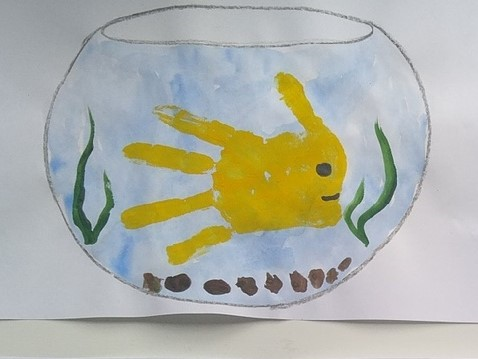 Посмотри,какая рыбка у нас получилась,как живая)))